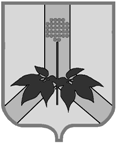 АДМИНИСТРАЦИЯ   ДАЛЬНЕРЕЧЕНСКОГО  МУНИЦИПАЛЬНОГО РАЙОНАПОСТАНОВЛЕНИЕ11 января 2022 г.                                 г. Дальнереченск		                       	   № 4-паРуководствуясь Уставом Дальнереченского муниципального района, администрация Дальнереченского муниципального районаПОСТАНОВЛЯЕТ: 1. Внести изменения в Порядок определения объема и условий предоставления субсидий из бюджета Дальнереченского муниципального района муниципальным   бюджетным  и автономным учреждениям, в отношении которых функции и полномочия учредителя осуществляет администрация Дальнереченского муниципального района,  на иные цели, не связанные с финансовым обеспечением выполнения муниципального  задания (далее – Порядок), утвержденный постановлением администрации Дальнереченского муниципального района от 03.02.2021 г. № 59-па (в редакции постановления администрации Дальнереченского муниципального района от 30.03.2021 №135-па):1.1. Приложение №1 к Порядку изложить в редакции Приложения 1 к настоящему постановлению.2. Настоящее постановление подлежит размещению на официальном сайте администрации Дальнереченского муниципального района в сети «Интернет».3. Постановление вступает в силу с момента обнародования в установленном порядке  и применяется к правоотношениям, возникшим с 01.01.2022 г.4. Контроль за выполнением постановления возложить на заместителя главы администрации  Дальнереченского муниципального района  А.Г.Попова.Глава Дальнереченскогомуниципального района 	                                                             В.С. ДерновПриложение 1 к постановлению администрации Дальнереченского муниципального                района  от 11.01.2022 г. № 4-паПриложение 1 к постановлению администрации Дальнереченского муниципального                района  от 30.03.2021 г. №135-паПЕРЕЧЕНЬсубсидий на иные цели, предоставляемых за счет средств бюджета Дальнереченского муниципального района муниципальным бюджетным и автономным учреждениям, подведомственным муниципальному казенному учреждению "Управление народного образования" Дальнереченского муниципального района Приморского края, в отношении которых функции и полномочия учредителя осуществляет администрация Дальнереченского муниципального района О внесении изменений в Порядок определения объема и условий предоставления субсидий из бюджета Дальнереченского муниципального района муниципальным   бюджетным  и автономным учреждениям, в отношении которых функции и полномочия учредителя осуществляет администрация Дальнереченского муниципального района,  на иные цели, не связанные с финансовым обеспечением выполнения муниципального  задания, утвержденный постановлением администрации Дальнереченского муниципального районаот 03.02.2021 г. № 59-па №п/пНаименование субсидииТип учреждения1.Субсидия на создание условий для свободного доступа инвалидов к зданиям образовательных учреждений в рамках реализации муниципальной программы Дальнереченского муниципального района "Социальная поддержка инвалидов в Дальнереченском муниципальном районе на 2020-2024 годы»бюджетное2. Субсидии на расходы, связанные с проведением  капитального ремонта муниципальных образовательных учреждений в рамках реализации муниципальной программы Дальнереченского муниципального района "Развитие образования на территории Дальнереченского муниципального района на 2020-2024 г.г»бюджетное3. Субсидии на  приобретение муниципальными учреждениями имущества в рамках реализации муниципальной программы Дальнереченского муниципального района "Развитие образования на территории Дальнереченского муниципального района на 2020-2024 г.г»бюджетное4.Субсидии на  проведение мероприятий по энергосбережению в рамках реализации муниципальной программы Дальнереченского муниципального района "Развитие образования на территории Дальнереченского муниципального района на 2020-2024 г.г»бюджетное5.Субсидии на расходы учреждений связанные с проведением противопожарных мероприятий в рамках реализации муниципальной программы Дальнереченского муниципального района "Развитие образования на территории Дальнереченского муниципального района на 2020-2024 г.г»бюджетное6.Субсидии на расходы связанные с организацией и проведением государственной аттестации выпускников  общеобразовательных организаций в рамках реализации муниципальной программы Дальнереченского муниципального района "Развитие образования на территории Дальнереченского муниципального района на 2020-2024 г.г»бюджетное7Субсидии на организацию временного трудоустройства учащихся в возрасте от 14 до 18 лет в рамках реализации муниципальной программы Дальнереченского муниципального района "Развитие образования на территории Дальнереченского муниципального района на 2020-2024 г.г»бюджетное8Субсидии на  обеспечение питанием детей, обучающихся в муниципальных бюджетных и автономных общеобразовательных учреждениях в рамках реализации муниципальной программы Дальнереченского муниципального района "Развитие образования на территории Дальнереченского муниципального района на 2020-2024 г.г»бюджетное9Субсидии на предупреждение террористических актов в рамках реализации муниципальной программы Дальнереченского муниципального района "Профилактика терроризма и противодействие экстремизму на территории Дальнереченского муниципального района на 2020-2024 годы»бюджетное10Субсидии на  организацию и обеспечение оздоровления и отдыха детей Приморского края (за исключением отдыха детей в каникулярное время) в рамках реализации муниципальной программы Дальнереченского муниципального района "Развитие образования на территории Дальнереченского муниципального района на 2020-2024 г.г»Бюджетное11Субсидии на развитие кадрового потенциала работников системы образования в рамках реализации муниципальной программы Дальнереченского муниципального района "Развитие кадрового потенциала системы общего образования в Дальнереченском муниципальном районе в 2021-2024 годах»Бюджетное12Субсидия на проведение специальной оценки условий труда и оценка профессиональных рисков в рамках реализации муниципальной программы Дальнереченского муниципального района "Развитие образования на территории Дальнереченского муниципального района на 2020-2024 г.г»Бюджетное13Субсидия на расходы, связанные с развитием спортивной инфраструктуры в рамках реализации муниципальной программы Дальнереченского муниципального района "Развитие образования на территории Дальнереченского муниципального района на 2020-2024 г.г»Бюджетное